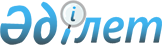 О внесении изменения и дополнения в постановление Правительства Республики Казахстан от 29 декабря 2002 года N 1429Постановление Правительства Республики Казахстан от 28 ноября 2003 года N 150э      Правительство Республики Казахстан постановляет: 

      1. Внести в постановление  Правительства Республики Казахстан от 29 декабря 2002 года N 1429 "Об утверждении паспортов республиканских бюджетных программ на 2003 год" следующие изменение и дополнение: 

      в приложении 687  к указанному постановлению: 

      графу 5 таблицы пункта 6 "План мероприятий по реализации бюджетной программы" изложить в следующей редакции: 

      "Проведение текущего и капитального ремонта в помещении с общей площадью 2000 квадратных метров, предназначенном для создания специального государственного архива Агентства финансовой полиции Республики Казахстан в городе Алматы, с установкой металлических дверей и металлических решеток с замками. Проведение охранно-пожарной сигнализации в помещении специального архива, прокладка электропроводки. Закупка стеллажей и других товарно-материальных ценностей."; 

      в приложении 690 к указанному постановлению: 

      графу 5 таблицы пункта 6 "План мероприятий по реализации бюджетной программы" дополнить абзацем следующего содержания: 

      "Проведение мероприятий по доработке действующих подсистем Единой автоматизированной информационно-телекоммуникационной системы Агентства финансовой полиции Республики Казахстан "Оперативно-служебная деятельность" и "Информационно-аналитические материалы, поддержка принятия решений", разработка подсистем "Кадры", "Документооборот" и "Защита информации". 

      2. Настоящее постановление вступает в силу со дня подписания.       Премьер-Министр 

      Республики Казахстан 
					© 2012. РГП на ПХВ «Институт законодательства и правовой информации Республики Казахстан» Министерства юстиции Республики Казахстан
				